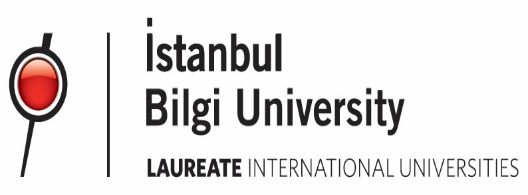 Erasmus Office Intern Position Work Placement OfferThe Erasmus Office is part of the Global Talent Management Center of Istanbul Bilgi University. We are advising and assisting incoming and outgoing students with all questions related to their Erasmus mobility as well as organizing informational events for them. Our institution offers a position to all students who are interested in doing an internship in a multicultural and international environment set in the context of higher education. You will have the opportunity to gain many professional skills during your experience, including skills in consultancy, communication and language improvement. Depending on your study programme, you may also receive ECTS credits that can be transferred to your home university.Our institution will be providing you with a meal card and free shuttle services from central points of the city to the several Bilgi campuses. If interested, you may also take part in a free Turkish course at BİLGİ. Apart from that, we rely on students to receive the Erasmus grant from their home institution, which will significantly facilitate their stay abroad and covers approximately half of the costs of travel and accommodation. Only trainees with an internship grant will be accepted. Internships are not paid by our office and offers from students to work for free will be rejected.Please find below the description of the duties and responsibilities of our offer. If you are interested in our institution, please send your CV along with your possible internship dates to incoming-intern@bilgi.edu.tr or erasmus@bilgi.edu.tr EMPLOYER  INFORMATION    EMPLOYER  INFORMATION    Name of organization	Istanbul Bilgi University / Global Talent Management Center - Erasmus Office AddressErasmus Ofis, Eski Silahtarağa Elektrik Santrali, Kazim Karabekir Cad. No: 2/13, 34060 Eyüp - İstanbul  TURKEYContact Person Gözde Topraktepe 
Email: incoming-intern@bilgi.edu.tr Tel: + 90 212 311 7191Website: https://www.bilgi.edu.tr/en/international/global-talent-management-center/  DurationThe placement period will last at least 3 months, but interns who are available for a longer period of time will be prioritized.RequirementsEnglish - Advanced
Turkish - Intermediate (not mandatory, but preferred)Working HoursMonday-Friday, 09:00-17:00 Job descriptionSelected students will be responsible for helping with application and admission procedures for international and BILGI students; preparing data and updating excel tables; maintaining the office environment by monitoring inventories and other administrative tasks; assisting with the operation of events of exchange and international programs; supporting outgoing and incoming students in their preparations for exchanges; assisting with the marketing of study abroad programs by developing new approaches to attract more incoming and outgoing students; organizing face-to-face consultations with students regarding visa/residence permit applications; cooperating with international institutions and developing new networks; and updating and monitoring university databases.Free shuttle servicesShuttle services goes from: Beşiktaş(In front of Vakıfbank), Trump Towers(Kuştepe), Dolapdere, Halıcıoğlu, Pangaltı(Next to Ramada Hotel)For the shuttle hours follow https://www.bilgi.edu.tr/en/life-at-bilgi/transportation/shuttle/